COLEGIO EMILIA RIQUELMEGUIA DE APRENDIZAJE EN CASA ACTIVIDAD VIRTUAL SEMANA DEL 24 AL 28 DE AGOSTOCOLEGIO EMILIA RIQUELMEGUIA DE APRENDIZAJE EN CASA ACTIVIDAD VIRTUAL SEMANA DEL 24 AL 28 DE AGOSTOCOLEGIO EMILIA RIQUELMEGUIA DE APRENDIZAJE EN CASA ACTIVIDAD VIRTUAL SEMANA DEL 24 AL 28 DE AGOSTO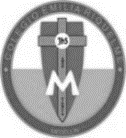 Asignatura: Ética y valoresGrado:   4°Docente: Estefanía LondoñoDocente: Estefanía LondoñoMartes, 25 de agosto del 2020   Agenda virtual: Proyecto de constitución política.  (Clase virtual: 12:00m por ZOOM)Durante esta clase reconoceremos el valorar de la familia como una unidad desde lo descrito en la Constitución política de Colombia.  Los siguiente es una lectura y no se escribe en el cuaderno. 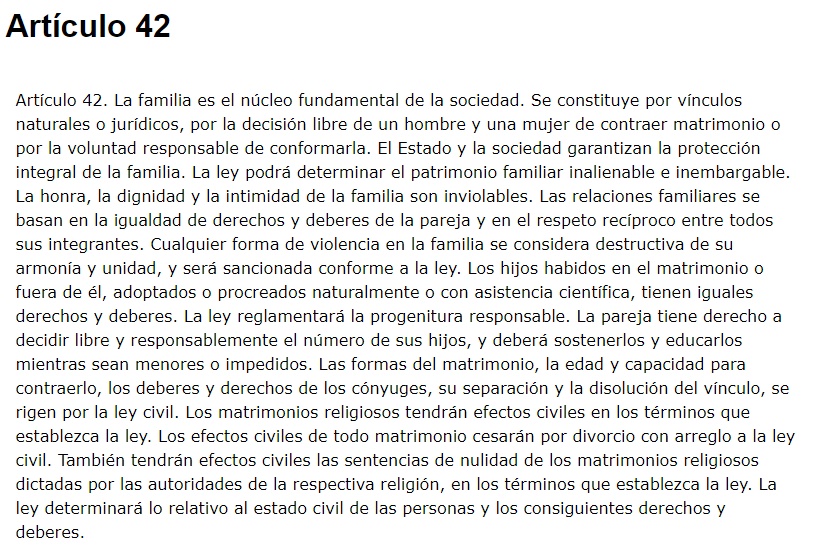 https://www.constitucioncolombia.com/titulo-2/capitulo-2/articulo-42#:~:text=Art%C3%ADculo%2042.,la%20voluntad%20responsable%20de%20conformarla.&text=La%20ley%20podr%C3%A1%20determinar%20el%20patrimonio%20familiar%20inalienable%20e%20inembargable. ACTIVIDAD.¿Crees que es necesario que exista un articulo en la constitución sobre la familia? ¿Por qué? ¿Es lo adecuado que familia elija cuantos hijos tener? Realiza un dibujo de tu familia en una situación que el estado garantice su protección.Martes, 25 de agosto del 2020   Agenda virtual: Proyecto de constitución política.  (Clase virtual: 12:00m por ZOOM)Durante esta clase reconoceremos el valorar de la familia como una unidad desde lo descrito en la Constitución política de Colombia.  Los siguiente es una lectura y no se escribe en el cuaderno. https://www.constitucioncolombia.com/titulo-2/capitulo-2/articulo-42#:~:text=Art%C3%ADculo%2042.,la%20voluntad%20responsable%20de%20conformarla.&text=La%20ley%20podr%C3%A1%20determinar%20el%20patrimonio%20familiar%20inalienable%20e%20inembargable. ACTIVIDAD.¿Crees que es necesario que exista un articulo en la constitución sobre la familia? ¿Por qué? ¿Es lo adecuado que familia elija cuantos hijos tener? Realiza un dibujo de tu familia en una situación que el estado garantice su protección.Martes, 25 de agosto del 2020   Agenda virtual: Proyecto de constitución política.  (Clase virtual: 12:00m por ZOOM)Durante esta clase reconoceremos el valorar de la familia como una unidad desde lo descrito en la Constitución política de Colombia.  Los siguiente es una lectura y no se escribe en el cuaderno. https://www.constitucioncolombia.com/titulo-2/capitulo-2/articulo-42#:~:text=Art%C3%ADculo%2042.,la%20voluntad%20responsable%20de%20conformarla.&text=La%20ley%20podr%C3%A1%20determinar%20el%20patrimonio%20familiar%20inalienable%20e%20inembargable. ACTIVIDAD.¿Crees que es necesario que exista un articulo en la constitución sobre la familia? ¿Por qué? ¿Es lo adecuado que familia elija cuantos hijos tener? Realiza un dibujo de tu familia en una situación que el estado garantice su protección.Martes, 25 de agosto del 2020   Agenda virtual: Proyecto de constitución política.  (Clase virtual: 12:00m por ZOOM)Durante esta clase reconoceremos el valorar de la familia como una unidad desde lo descrito en la Constitución política de Colombia.  Los siguiente es una lectura y no se escribe en el cuaderno. https://www.constitucioncolombia.com/titulo-2/capitulo-2/articulo-42#:~:text=Art%C3%ADculo%2042.,la%20voluntad%20responsable%20de%20conformarla.&text=La%20ley%20podr%C3%A1%20determinar%20el%20patrimonio%20familiar%20inalienable%20e%20inembargable. ACTIVIDAD.¿Crees que es necesario que exista un articulo en la constitución sobre la familia? ¿Por qué? ¿Es lo adecuado que familia elija cuantos hijos tener? Realiza un dibujo de tu familia en una situación que el estado garantice su protección.